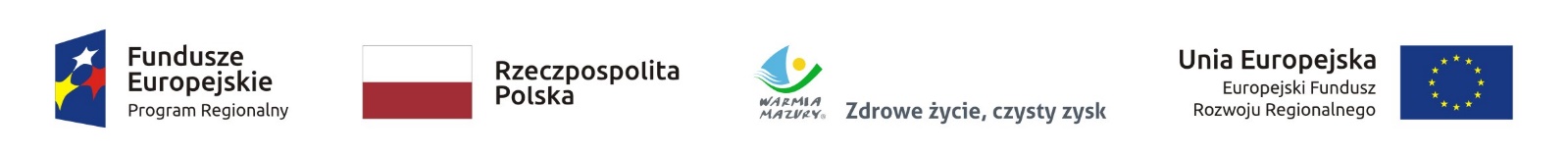 Szanowni Państwo,Uprzejmie informujemy, że RM MOTORS Marek Kodzik Spółka Komandytowazrealizowała projekt dofinansowany z Funduszy Europejskich „Utworzenie warsztatu tokarskiego 
w celu odtworzenia dziedzictwa gospodarczego regionu Wielkich Jezior Mazurskich”Celem projektu było utworzenie warsztatu tokarskiego i zaopatrzenie go w niezbędne maszyny, urządzenia i narzędzia oraz dokumentację techniczną, które umożliwią rozszerzenie i ulepszenie asortymentu metalowych elementów giętych oraz świadczenie usług związanych z zawodem tokarza.W miesiącach październik-listopad przeprowadziliśmy działania edukacyjne w formie bezpośredniej m.in. spotkań oraz warsztatów w siedzibie firmy, wykorzystując nowe zaplecze pozyskane 
w ramach dotacji: m.in. halę produkcyjną z zapleczem biurowym oraz zmodernizowany park maszyn. Efektem naszej pracy w ramach projektu jest również szeroka gama nowych produktów oraz usług przedstawiona na stronie www.Projekt współfinansowany ze środków Europejskiego Funduszu Rozwoju Regionalnego w ramach Regionalnego Programu Operacyjnego Województwa Warmińsko-Mazurskiego 2014-2020